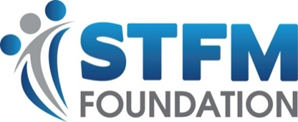 STFM Foundation’s New Faculty Scholars ProgramApplication FormDate:Name:	Degree(s):Institution:Primary professional role:Email: 
Mobile phone:
Please identify your race/ethnicity: (This information will be used to identify applicants who may qualify for scholarships supported by the STFM Foundation Underrepresented in Medicine Fund) 
American Indian/Alaska Native___  Asian___  Black/African American___   Hispanic/Latino___ 
Native Hawaiian/Pacific Islander___  White___  Multiracial___  Prefer not to identify___Yes, I have read and agree to meet the expectations required for scholars who receive this award.Please respond to the items below.Career DevelopmentWhat is the date of your initial faculty appointment?  Month:  _____  Year:  _____What is your current position?Describe how the New Faculty Scholars Program will help advance your career and academic family medicine.Leadership Achievements/Potential/OtherDescribe the experiences you need to become a leader in academic family medicine.Why should you be selected as a New Faculty Scholar?Diversity in the broadest sense (gender, ethnicity, work site/role, geographic location) is an important factor in the selection process. How would your diversity serve to enrich the environment of STFM and your academic home as you take on greater leadership positions in STFM?Application Biosketch for the New Faculty Scholars ProgramName:  Education:Fellowship(s) (if any):Family Medicine ResidencyMedical SchoolUndergraduate School:Other Relevant Training:Honors and Awards:Leadership/Administrative Experiences [list position(s), organization(s), dates, and activities]LocalStateRegionalNationalEngagement in the Society of Teachers of Family Medicine (list up to three activities, excluding presentations)Peer-Reviewed Presentations at Professional Meetings (5 maximum)Publications in Peer-Reviewed Journals (5 maximum)Funded Grants (3 maximum)Funding Source, Role, Project Title, Funding Amount, and Dates